ПОСТАНОВЛЕНИЕ                                                                 		        КАРАР        03.02.2014г.                                                                                                 №   2В целях реализации Федерального закона от 27 июля 2010 года № 210-ФЗ «Об организации предоставления государственных и муниципальных услуг», руководствуясь постановлением Кабинета Министров Республики Татарстан от 02.11.2010 № 880 «Об утверждении Порядка разработки и утверждения административных регламентов предоставления государственных услуг исполнительными органами государственной власти Республики Татарстан и о внесении изменений в отдельные постановления Кабинета Министров Республики Татарстан», в соответствии с постановлением Руководителя Исполнительного комитета  от 05.04.2013 № 2 «Об утверждения Перечня государственных и муниципальных услуг ,предоставляемых  органами МСУ  Большерусаковского   сельского поселения »,                          ПОСТАНОВЛЯЮ:1. Утвердить:1. Административный регламент предоставления муниципальной услуги по присвоению (изменению, уточнению, аннулированию) адреса объекту  (Приложение № 1).2. Административный регламент предоставления муниципальной услуги по свидетельствованию верности копий документов и выписок из них (Приложение № 2).3. Административный регламент предоставления муниципальной услуги по удостоверению завещаний и по удостоверению доверенностей (Приложение № 3).4. Административный регламент предоставления муниципальной услуги по выдаче справки на земельный участок,  справки на домовладение, справки о составе семьи, справки с места жительства, выписки из похозяйственной книги (Приложение № 4).5. Административный регламент предоставления муниципальной услуги по предоставлению жилого помещения находящегося в муниципальной собственности гражданину по договору  социального найма (Приложение № 5).6. Административный регламент предоставления муниципальной услуги по принятию  ранее приватизированных жилых помещений в муниципальную собственность (Приложение № 6).7. Административный регламент предоставления муниципальной услуги по выдаче  выписки из Генерального плана поселения (Приложение № 7).8. Административный регламент предоставления муниципальной услуги по предоставлению гражданам жилых помещений по договору найма служебного жилого помещения (Приложение № 8).2. Обеспечить размещение административных регламентов предоставления муниципальных услуг в информационно-телекоммуникационной сети «Интернет» на официальном сайте Кайбицкого муниципального района  Республики Татарстан. в разделе  «сельские поселения »          5. Контроль за исполнением настоящего постановления  оставляю за собой. Глава, руководитель исполкома :                                  Зиннатуллин  Г.А.Исполнительный комитет Большерусаковского сельского поселенияКайбицкого  муниципального районаРЕСПУБЛИКИ ТАТАРСТАНс. Большое Русаково , 422325 ул. Зиганшина д.57тел. 32-0-41 (ф), 32-0-41, E-mail: Brus@tatar.ruИНН/КПП 1621003084 / ОКПО/ОГРН 93054313 / 1061673006328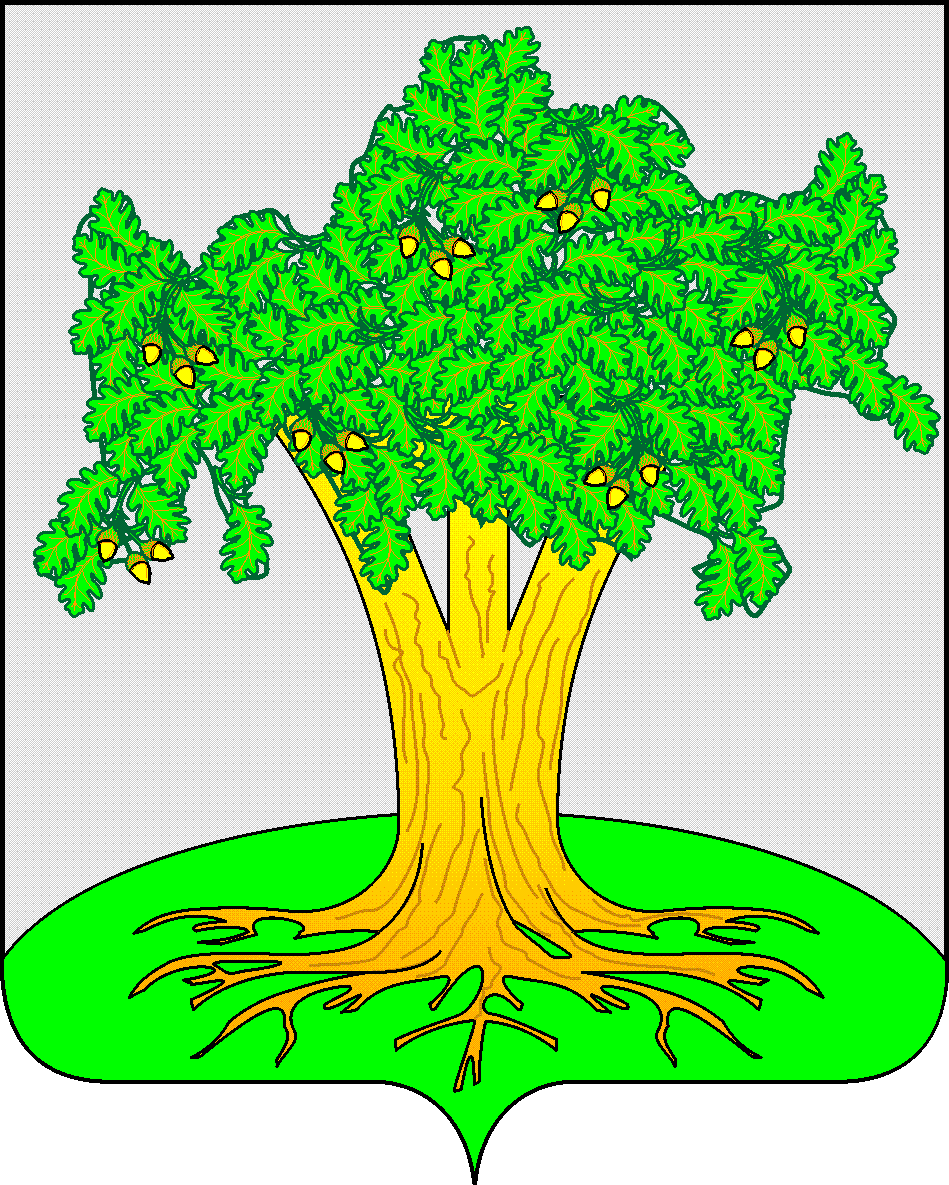                       ТАТАРСТАН РЕСПУБЛИКАСЫКайбыч  муниципаль  районыОлы Урсак авыл  җирлеге                     Башкарма комитеты                    Зиганшина урамы  57йорт                    Олы Урсак  авылы , 422325                     тел. 32-0-41 (ф), 32-0-41,                    E-mail: Brus@tatar.ru   ИНН/КПП 1621003084 /           ОКПО/ОГРН 93054313 / 1061673006328Об утверждении административныхрегламентов предоставления муниципальных услуг 